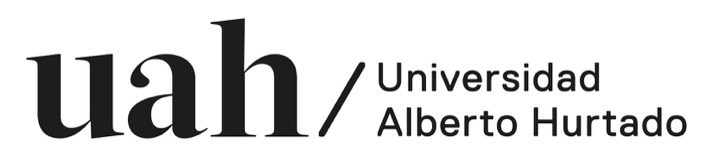 VICERRECTORÍA DE INVESTIGACIÓN Y POSTGRADODirección de Investigación Y PublicacionesFONDO DE ASISTENCIA A CONGRESOS Y SEMINARIOS EN EL EXTRANJERO2023-IIInforme de Actividades Académicas y EconómicasInformación preliminarInforme académico Informe económicoDocumentación que debe adjuntar al presente informe (solo archivos pdf)ANTECEDENTES GENERALESANTECEDENTES GENERALESANTECEDENTES GENERALESNombre completoFacultadUnidad académicaNombre del congreso o seminarioTítulo de la ponenciaInstitución organizadoraFecha de presentación de este informeFecha de realización de la actividadInicioTérminoFecha de realización de la actividadLugar de realizaciónCiudadPaísLugar de realizaciónAutoridad que patrocinó postulación NombreCargoAutoridad que patrocinó postulación Categoría académicaTipo de PlantaTipo de CategoríaCategoría académicaModalidad de asistencia a la actividad(marque con una X)PresencialVirtualModalidad de asistencia a la actividad(marque con una X)INFORME ACADÉMICO(máximo una página)INFORME ACADÉMICO(máximo una página)INFORME ACADÉMICO(máximo una página)Aporte del evento a su propia investigaciónAporte del evento a las líneas de investigación de la unidad académica a la que perteneceAporte de la actividad en tanto articulación con instituciones, redes y/o equipos de trabajo extranjerosPublicación esperada (artículo o capítulo sometido a evaluación de pares). Especificar.A acreditar dentro de seis meses posterior al seminario o congreso al que asista (Numeral 11).Publicación esperada (artículo o capítulo sometido a evaluación de pares). Especificar.A acreditar dentro de seis meses posterior al seminario o congreso al que asista (Numeral 11).Fecha estimada en que espera publicar:Postulación a fondo concursable que compromete si se adjudica el fondo. Especificar. A acreditar dentro de seis meses posterior al seminario o congreso al que asista (Numeral 11).Postulación a fondo concursable que compromete si se adjudica el fondo. Especificar. A acreditar dentro de seis meses posterior al seminario o congreso al que asista (Numeral 11).Fecha estimada en que espera postular:Indique actividades complementarias (si corresponde)DECLARACIÓN DE GASTOSDECLARACIÓN DE GASTOSDECLARACIÓN DE GASTOSÍTEMRecursos adjudicadosRecursos gastadosPasajesViáticosInscripciónTOTAL$$CHECK LIST DE DOCUMENTOS ADJUNTOS(marque con una X)CHECK LIST DE DOCUMENTOS ADJUNTOS(marque con una X)Ponencia completa *Copia del certificado de participación a la actividad *Copia del pasaje aéreo comprado (en caso de que corresponda)Copia del pago de la inscripción a la actividad  (en caso de que corresponda)